PROGRAMM 2nd School on ADFLIM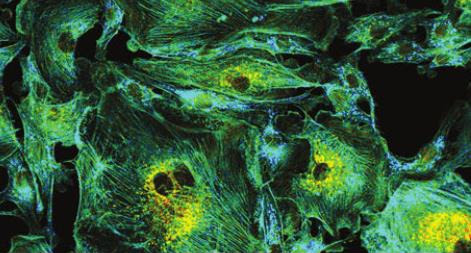 july, 26july, 27july,  289.00 - 9.40  registration  ( Saint-Petersburg State University)registration  ( Saint-Petersburg State University)9.45 - 10.00Welcome remarks Alexander savitsky, research center of biotechnology of the RAS, RUSSIA;Elina Chigan, Biovitrum, rUSSIA;  vlad Shcheslavskiy ,B&H,  Germany;Alsu Saifitdinova, sAINT-PETERSBURG UNIVERSITY, RUSSIA10.00 – 10.40in russian обзор современных методов флуоресцентного молекулярного имиджинга (HIGHLIGHTS OF MORDEN FLUORESCENCE MOLECULAR IMAGING METHODS alexander savitsky, research center of biotechnology of the RAS, mOSCOW, RUSSIA10.40 - 11.20  in russianЛюминесцентная микроскопия: от пикосекунд до миллисекундvladislav shcheslavskiy ,Nizhniy Novgorod State Medical Academy, Russia /Becker &HIckl Gmbh, BERLIN, GERMANY11.20 - 11.40 COFFEE BREAK COFFEE BREAK 11.40 - 12.20in russianТермогенетическая стимуляция нейронов: интеграция нейробиологии, ИК-фотоники и квантовой термометрии (Thermogenetic neurostimulation: integration of neurobiology, IR photonics and quantum thermometry)vsevolod belousov,Institute of Bioorganic Chemistry, Russia, Moscow, RUSSIA12.20 - 13.00 Investigation of Protein-Protein Interactions in a single living cell: Two- and Three-Color FRET MicroscopyAmmasi Periasamy, University of Virginia, USA13.00 – 13.40in russianМетоды спектроскопии высокого временного разрешения для исследования нативных и гибридных преобразователей энергииEugene Maksimov, Moscow State University, Russia13.40-14.00in russianНовый оптический микроскоп Nikon Ti2 - многозадачная платформа для флуоресцентного имиджинга (new optical microscopy Nikon Ti2  as  multifunctional platform for  fluorescence imaging)( sponsor presentationPavel zykov, biovitrum,  Russia14.00 – 15.00  lunch  lunch  15.00-15.40Novel In Vivo Imaging Approaches to Measure Target Engagement in Pre-Clinical ResearchMargarida Barroso,Albany Medical College, USA15.40 – 16.20An introduction to fluorescence correlation spectroscopyMarcel Leutenegger,Max Plank Institute of Biophysical Chemistry, Göttingen, Germany16.20 - 17.00Мultidimensional TCSPC for multitasksWolfgang Becker, Becker&Hickl GmbH, Germany17.00 - 17.20COFFEE BREAK COFFEE BREAK 17.20 – 18.00 FAST FLIMHauke Studier, Becker&Hickl GmbH, Germany18.00 – 18.40in russianFLIM каспазной активности на опухолевых  клеточных и животных моделях (FLIM of caspase activation in tumor cells and animal models)Zherdeva victoria,research center of biotechnology of the RAS, mOSCOW, RUSSIA18.40 -20.00POSTER SESSION	9.00-9.40STimulated Emission Depletion (STED) : what can nanoscopy bring to life sciences”to be announced9.40-10.20The Extra MicroscopeAlberto Diaspro, Italian Institute of Technology, Italy10.20-11.00in russianНовые фосфоресцентные метки, гибкие химические платформы для применения в имиджинге  (New phosphorescent probes, flexible chemical platforms for versatile applications in imaging)Sergey Tunik,  Saint-Petersburg State University, Russia11.00. - 11.20 sponsor presentation in russianФлуоресцентная микроскопия с разрешением до 120нм от Никон (Fluorescence microscopy with resolution up to 120 nm from Nikon)Smirnova tatyana, Nikon, Russia11.20 – 11.40COFFEE BREAK COFFEE BREAK 11.40 - 12.2020 years of Doppler OCT and OCT AngiographyZhongping Chen, Beckman Laser Institute, University of California, Irvine, USA12.20 - 13.00in russianМультимодальная оптическая когерентная томография: Настоящее и будущее Natalia Gladkova, Nizhniy Novgorod State Medical Academy, Russia 13.00-13.40in russianФлуоресцентная и оптоакустическая глубинная визуализация биотканей  (Fluorescence and optoacoustic deep tissue imaging)ilya Turchin, Institute of Applied Physics of the Russian Academy of Science,  Nizhniy Novgorod, Russia13.40-14.20in russianСветоводная фотоника для применения в биомедицине – от лазерной медицины до диагностики (FIBER PHOTONICS FOR BIOMEDICAL APPLICATIONS – FROM LASER MEDICINE TO DIAGNOSTICS)VIACHESLAV ARTYUSHENKO, ART PHOTONICS GMBH, GERMANY14.20-15.00lunch  lunch  15.00-15.40in russian Спектроскопия и визуализация биологических тканей при оптическом просветлении (biological tissue optics and optical clearing)valery TUCHIN, Saratov National Research State University, Russia 15.40-16.20А multivariate analysis of a brain disease Francesco Pavone,  University of Florence, LENS, Italy16.20 - 17.00Флуоресцентная визуализация с разрешением во времени папиллярного слоя кожи in vivo(Fluorescence llifetime imaging of the human skin papillary dermis in vivo) Alexander Priezzhev,   Physics department and International Laser Center, Lomonosov Moscow State University, Russia17.00 - 17.20COFFEE BREAK17.20 - 18.00 Autofluorescence Lifetime Imaging for Personalized Drug Screens in Cancer Melissa Skala, Morgridge Institute for Research University of Wisconsin – Madison, USA18.00 - 18.40in russian Основы флуоресцентной диагностики (BASIS OF FLUORESCENCE DIAGNOSIs)Natalia Bulgakova, А. M. PROKHOROV GENERAL PHYSICS INSTITUTE, Moscow, Russia18.40 -20.00   POster session9.40 - 10.00оптическая электропорация с помощью наночастицolga bibikova, Saratov National Research State University, Russia10.00-10.40Multiphoton clinical FLIMto be annoUnced10.40-11.20Live imaging of developmental processes in mouse models using fluorescent reportersIrina Larina,  Baylor College of Medicine, USA11.20 - 12.00in russianМультимодальный лазерный нейроимиджинг (multimodal laser neuroIMAGING )ALEXEY ZHELTIKOV, M.V. Lomonosov Moscow State University, RUSSIA12.00 - 12.20COFFEE BREAKCOFFEE BREAK12.20 - 12.40  sponsor presentationOptical In Vivo imaging: Research at the Speed of Lightto be annoUnced12.40– 13.20NANOPLASMONICS FOR BIOPHOTONICS APPLICATIONSto be annoUnced13.20-14.00Nanodiamond for bio labeling and drug deliveryto be annoUnced14.00-15.00lunch  lunch  15.00-15.40in russian ПРИМЕНЕНИЕ ТРАНСКРИПТОМИКИ ОТДЕЛЬНЫХ КЛЕТОК ДЛЯ ДЕШИФРОВКИ МЕхАНИЗМОВ ВЫБОРА КЛЕТОЧНОЙ СУДЬБЫ ВО ВРЕМЯ РАЗВИТИЯ Igor Adameyko, Karolinska Institutet, Sweden; Medical University of Vienna, Austria15.40 – 16.20late breaking presentationto be annoUnced16.20-17.10ADVANCED AND SUPER-resolution fluorescence microscopyJoerg Enderlein,  Drittes Physikalisches Institut - Biophysik, Georg-August-Universität, Germany17.10-17.30POSTER SESSION award winner’s. School closing